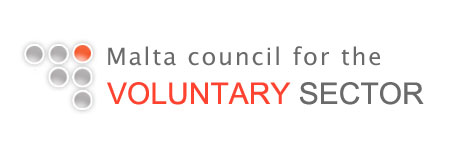 National Volunteer Award 2014NOMINATION FORM The Selection Board of the National Volunteer Award, appointed by the Malta Council for the Voluntary Sector, will receive the nominations for this award. Nominations must be made through this form, in line with the regulations outlined below. A. REGULATIONS.1. The aim of the Award.To give broad recognition to the service done by the nominated volunteer,To create awareness of the exemplary values displayed by the nominated volunteers with the goal of locating role models for youth and wider society,To recognise the important contribution that the nominee has made in various fields,2. Eligibility criteria.2.1 Nominees must be Maltese citizens and/or residents of  or Gozo,2.2 Nominees must be at least 18 years old by the closing date for nominations. There is no upward age limit,3. Conditions for participation.3.1 The voluntary work may be in any field, such as sports, social, humanitarian, ecological, cultural etc., but must be in accordance with the human rights and laws of . The Malta Council for the Voluntary Sector reserves the right to refuse nominations on ethical grounds,3.2 The voluntary work must have had some positive contribution towards a particular field and should ideally have served as an inspiration to others.4. The nomination process.4.1 Nominations for the Award must be made by at least two persons who have been closely associated with the nominee through work or other activities,4.2 Each nomination must clearly show that the nominee is qualified to compete for the Award. The form should be signed by both the nominee and the nominator. B. NOMINATION.Personal details of the nomineeName:       			Surname:      Date of birth (dd/mm/yyyy):      /     /     Sex: 		male    female   Address: 	     		Town/City: 	     		Postcode:      	Country:      Nationality: 	     I.D. number: 	     Name of the nominee’s Voluntary Organisation: Intervention sector of the association (e.g. sports, humanitarian, ecology, social, cultural): Date when the voluntary work started: Personal details of the nominatorName:       			Surname:      Address:  Town/City: 	      		Postcode:      		Country:      I.D. number:      Personal details of the nominatorName:       			Surname:      Address:  Town/City: 	      		Postcode:      		Country:      I.D. number:      Please give a brief description of the nominee’s voluntary work. (not more than 200 words)What does volunteerism mean for the nominee, and what motivates his or her work? Is the nominee guided by any particular vision? (not more than 200 words)What are the short and long-term goals of the voluntary action, and which values or principles are being promoted? (not more than 200 words)Where any concrete results achieved? If so, please describe. If not yet, please explain why. Remember to include the potential positive impact that the voluntary work could have in the near future. (not more than 200 words)This nomination form, along with the documents specified below, is to be sent electronically to:mcvs.msdc@gov.mt The closing date for nominations is Wednesday the 19th November 2014. Regrettably, late nominations cannot be considered.Written proof to furnish (in pdf, doc, or jpg format):A signed letter from the organisation where the nominee has volunteered confirming the duration of the voluntary activity and the role of the nominee.A letter of parental consent for nominees below the age of 18.We the undersigned,      and        declare to have read and accepted the rules of the competition.Date (dd/mm/yyyy):      /     /     Signature 1 (please type your full name):      Signature 2 (please type your full name):      